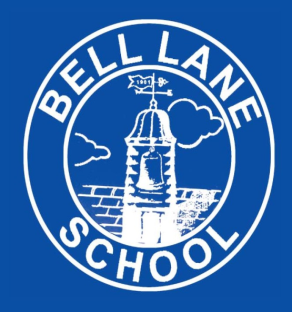 Privacy Notice How we use school workforce information Bell Lane Primary SchoolThe categories of school workforce information that we collect, process, hold and share include:personal information (such as name, employee or teacher number, national insurance number, staff/teacher reference number address and telephone numberspecial categories of data including characteristics information such as gender, age, ethnic group, sexual orientation relevant medical informationcontract information (such as start dates, hours worked, post, roles and salary information, payroll information, bank details, DBS number, medical, disqualification by association informationwork absence information (such as number of absences and reasons)qualifications (and, where relevant, subjects taught)right to work in UK informationqualificationstraining appraisal informationdisciplinary informationnext of kin detailsunsuccessful job applicationsreferencesstaff who leaveHR Barnet (Capita)Payroll Barnet (Capita)Accident reportsSickness records Medical questionnaireOccupational Health ReportsCensus informationSingle central record Why we collect and use this informationWe use school workforce data to:enable the development of a comprehensive picture of the workforce and how it is deployedinform the development of recruitment and retention policiesenable individuals to be paidSafeguarding the workplaceThe lawful basis on which we process this informationWe process this information underThe Education Act (various years)The Education (Pupil Registration) (England) RegulationsThe School Standards and Framework Act 1998The School Admissions Regulations 2012Children and Families Act 2014The Special Educational Needs and Disability Regulations 2014Census workforce Education Act 1996Article 6, and Article 9 (GDPR)Article 23 GDPR (Restrictions prevention, investigation and detection of crime)For regulations relating to the School Workforce Census – see the DfE website https://www.gov.uk/education/data-collection-and-censuses-for-schoolsCollecting this informationWhilst the majority of information you provide to us is mandatory, some of it is provided to us on a voluntary basis. In order to comply with data protection legislation, we will inform you whether you are required to provide certain school workforce information to us or if you have a choice in this. Storing this informationWe hold school workforce data for varying lengths of time depending on what the information is. We follow the guidelines from the DfE and the Information and Records Management Society relating to Data Storage:Short After event PLUS 1 YEAR      Plus 5 YEARS               Staff leaving the schoolLong term recordsFor further information please contact the school, office@belllane.barnetmail.netWho we share this information withWe routinely share this information with:our local authority, (Barnet Council) the Department for Education (DfE) other organisations, e.g. Capita via Barnet,Pension FundTeachers Pensions (central Gov) Personnel via Barnet Capita  DBS via Disclosures Online  Platinum IT services access for rectificationRM IntegrisSophosGoogle SuiteOnline learning resources London Grid for LearningAtomwideSenior leaders (phone contact details of staff)Safeguard Any other person/company or organisation in reasonable circumstancesWhy we share school workforce informationWe do not share information about workforce members with anyone without consent unless the law and our policies allow us to do so.Local authorityWe are required to share information about our workforce members with our local authority (LA) under section 5 of the Education (Supply of Information about the School Workforce) (England) Regulations 2007 and amendments.Department for Education (DfE)We share personal data with the Department for Education (DfE) on a statutory basis. This data sharing underpins workforce policy monitoring, evaluation, and links to school funding / expenditure and the assessment educational attainment.Data collection requirementsThe DfE collects and processes personal data relating to those employed by schools (including Multi Academy Trusts) and local authorities that work in state funded schools (including all maintained schools, all academies and free schools and all special schools including Pupil Referral Units and Alternative Provision). All state funded schools are required to make a census submission because it is a statutory return under sections 113 and 114 of the Education Act 2005To find out more about the data collection requirements placed on us by the Department for Education including the data that we share with them, go to https://www.gov.uk/education/data-collection-and-censuses-for-schools.The department may share information about school employees with third parties who promote the education or well-being of children or the effective deployment of school staff in England by:conducting research or analysisproducing statisticsproviding information, advice or guidanceThe department has robust processes in place to ensure that the confidentiality of personal data is maintained and there are stringent controls in place regarding access to it and its use. Decisions on whether DfE releases personal data to third parties are subject to a strict approval process and based on a detailed assessment of:who is requesting the datathe purpose for which it is requiredthe level and sensitivity of data requested; and the arrangements in place to securely store and handle the data To be granted access to school workforce information, organisations must comply with its strict terms and conditions covering the confidentiality and handling of the data, security arrangements and retention and use of the data.For more information about the department’s data sharing process, please visit: https://www.gov.uk/data-protection-how-we-collect-and-share-research-data To contact the department: https://www.gov.uk/contact-dfeRequesting access to your personal dataUnder data protection legislation, you have the right to request access to information about you that we hold. To make a request for your personal information, contact office@belllane.barnetmail.netYou also have the right to:object to processing of personal data that is likely to cause, or is causing, damage or distressprevent processing for the purpose of direct marketingobject to decisions being taken by automated meansin certain circumstances, have inaccurate personal data rectified, blocked, erased or destroyed; andclaim compensation for damages caused by a breach of the Data Protection regulations If you have a concern about the way we are collecting or using your personal data, we ask that you raise your concern with us in the first instance. Alternatively, you can contact the Information Commissioner’s Office at https://ico.org.uk/concerns/Further informationIf you would like to discuss anything in this privacy notice, please contact:David Powell, Data Protection Officer: dpo@sapphireskies.co.uk